Data Collection Data Collection Data Collection Differentiates between open-ended and 
closed-list questionsWhat is your favourite fruit?“This is an open-ended question because respondents can answer in their own words.”Collects data using closed-list questions 
and categories“What is your favourite fruit: orange, apple, banana, grapes, or other?”Orange, apple, apple, grapes, other, banana, orange, …, orange, appleCategorizes collected data 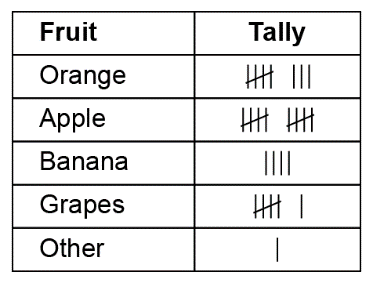 “I marked a tally each time a student chose a particular fruit.”Observations/DocumentationObservations/DocumentationObservations/DocumentationData Collection (cont’d)Data Collection (cont’d)Data Collection (cont’d)Organizes categorized data in frequency tables
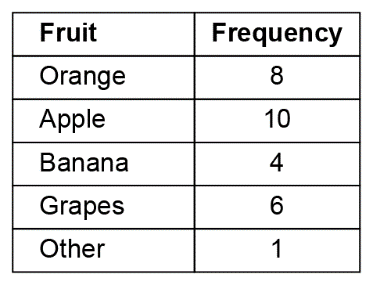 “I organized the data in a frequency table so I can see and compare the numbers of students who chose each fruit.” Represents data using bar graphs and dot plots
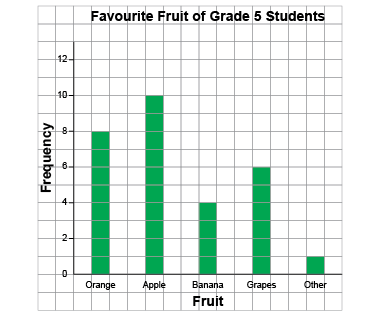 “I showed the data on a bar graph.”Flexibly represents data based on frequency (including stem-and-leaf plots) 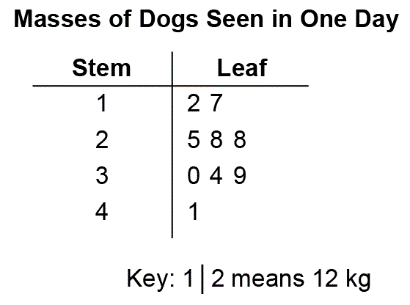 “I see the same number of dogs had a mass between 20 kg and 29 kg as between 30 and 
39 kg.”Observations/DocumentationObservations/DocumentationObservations/Documentation